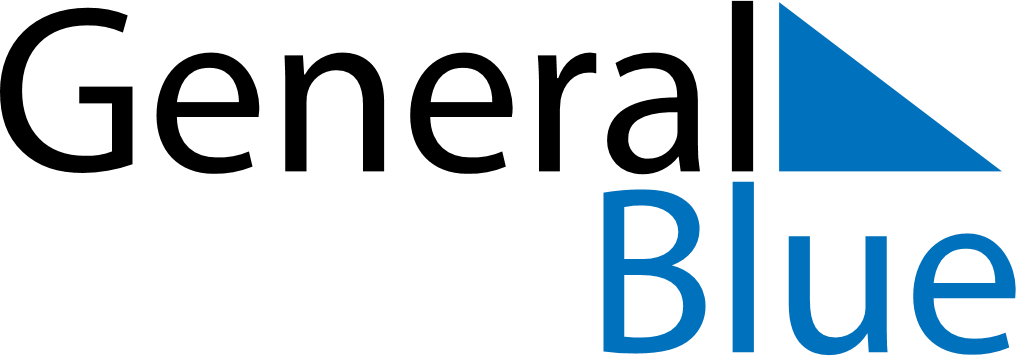 June 2018June 2018June 2018June 2018VietnamVietnamVietnamSundayMondayTuesdayWednesdayThursdayFridayFridaySaturday112International Children’s DayInternational Children’s Day3456788910111213141515161718192021222223Mid-year Festival2425262728292930Vietnamese Family Day